Пояснительная записка.Тема проекта: Путеводитель по паркам развлечений Европы. Руководитель проекта: Горб Юрий 8 «А». Консультант проекта Леонова Г. М.Окончательный продукт – путеводитель по паркам развлечений Европы. Путеводитель находится в электронном виде, но по требованию рецензента или на защите проекта представление печатной версии возможно. Перед  началом работы над проектом был проведен опрос, в ходе которого выяснилось, что парки развлечений интересны 88 % проголосовавших. Следовательно, этот путеводитель должен быть востребованным. После окончания работы над продуктом был проведен еще один опрос для того, чтобы выяснить насколько путеводитель оказался информативным. Данный продукт может быть применим в сфере туризма, его могут использовать туристические фирмы для формирования тура или  самостоятельные туристы для планирования своего отдыха, в том числе и дети, желающие проявить инициативу и  поучаствовать  в составлении плана будущей поездки.Продукт можно оценивать по полноте выполнения работы и по результатам голосования за качество продукта. Полнота выполнения работы:17-20 парков – «5»13-16 парков – «4»9 – 12 парков – «3»< 9 парков – «2»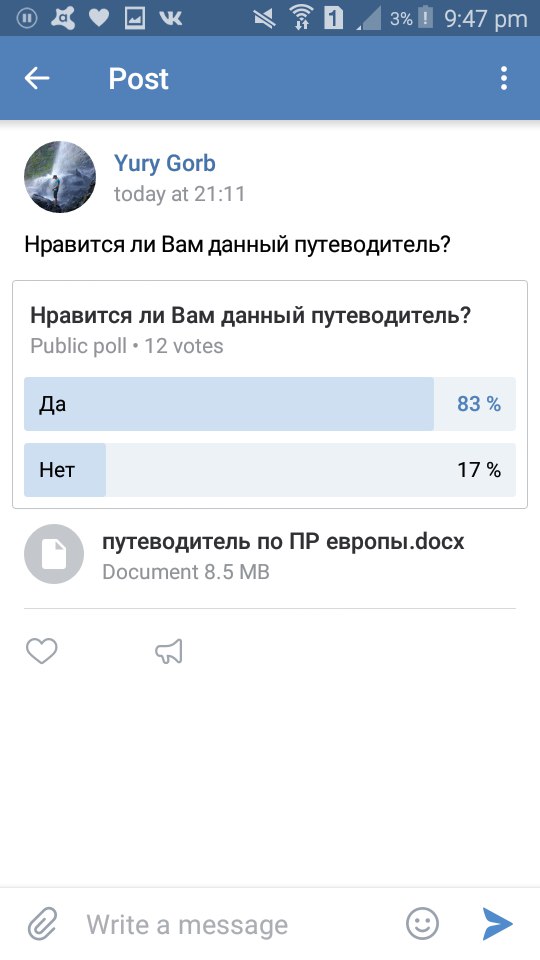 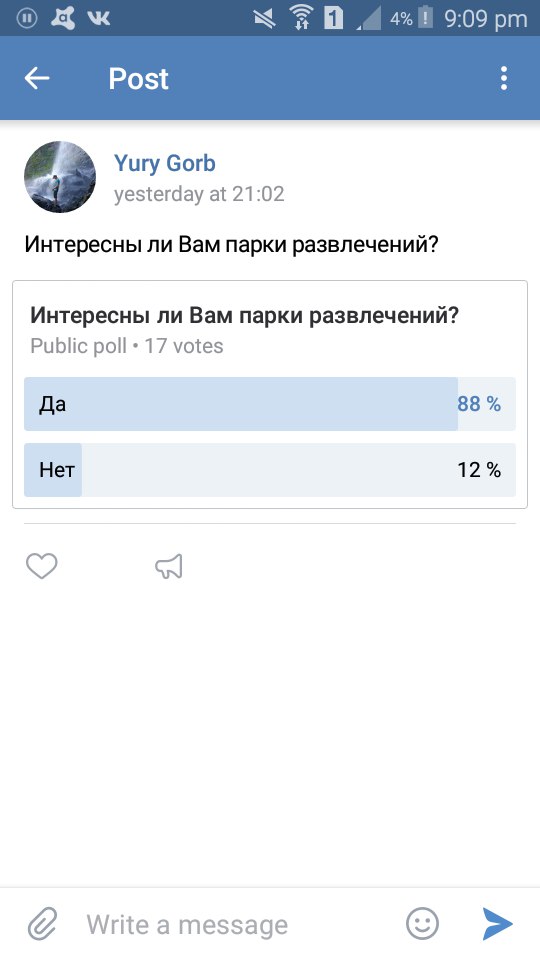 